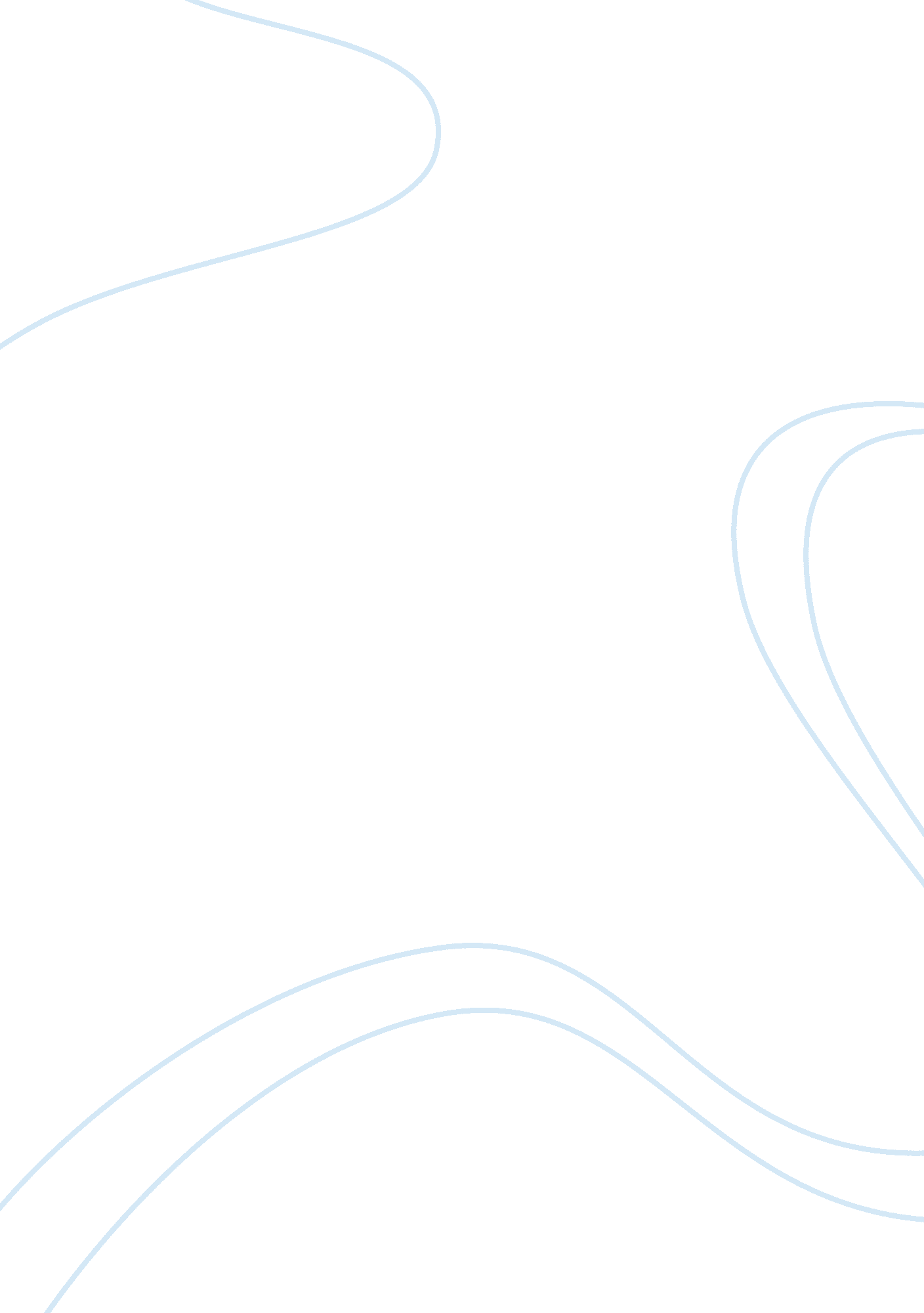 Virtual field tripHistory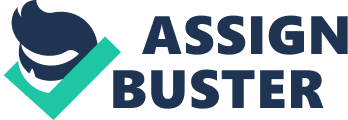 Virtual Field Trip The website features the Council of Governments (CSG) which is a forum that serves the three branches of the government. It is United States’ sole organization that seeks to address the judicial, legislative, and executive concerns. This association aims to facilitate the discussions of public policies and related issues. Through CSG, a productive network of leaders, researchers, legislators, and other supporters may come up with a wide array of solutions regarding the societies’ crises. The group values partnerships in regional, national, as well as international levels. Hence, the CSG seeks to empower leadership, collaboration, decision-making skills and social awareness. 
The Council of State Governments was founded in 1933. It was initiated by then Colorado Senator, Henry Toll. Besides the organizations’ functions in America, it fosters offices in the government’s territories in other countries such as Puerto Rico, Guam, and the Northern Mariana Islands. It is a non-partisan as well as a non-profit society supported by the respective states. Supplementary funds are also derived from different aids like contributions, registration fees, and grants. It currently maintains its headquarters in Kentucky. It is managed by the organization’s executive director. 
A governor functions as the President of the Council. He is aided by a member of a state of legislature who performs as the chairman. At present, CSG is headed by Jay Nixon, Missouri Governor. The chair is Gary Stevens, Alaska senator. In the absence of the chair, the chair-elect may perform his functions. Mark Norris, Tennessee Senate Majority Leader is the current chair-elect. The vice chair, Carl Marcelino, is the New York Senator. 
CSG’s website can indeed help individuals acquire more knowledge and discernment when it comes to politics and its systems. Firstly, the featured items are quite beneficial in nurturing insights as to the various leaders’ opinions, actions, and legislations. Other elements such as the military, economy, and geography are likewise being illustrated. The organization’s web page also features policies and research which can give ideas on how sociological and psychological findings affect rulings and plans towards societies’ improvements. Another page on the scheduled leaders and members’ meetings highlight schedules, addresses, topics, and minutes. This specifically shows how people in authority manage their time, resources, and power to be present and effective in a number of conferences. Their meetings’ minutes depict the supremacy of each politician in coming up with policies that eventually affect the masses. Furthermore, people can get involved with various political proceedings by participating in their “ comments” page as well as “ contact us” segment. Some can also apply to be a member of their Henry Toll Fellowship Program which seeks to inspire leaders. One may have more opportunities in participating in the organizations’ activities by being an affiliate of the said program. 
I particularly found the site’s comment page interesting. Several netizens have posted perceptive opinions and suggestions. It shows that more than a few people are actually concerned with politics and issues that some would find boring or inconsequential. Besides, there are many bloggers who have posted their articles on relevant topics such as health services, academic proficiency, immigration policies, and income taxes. I definitely would like to support this group since I agree with its noble goals. Its non-partisan and non-profit status markedly convinced me of CSG’s principles. If given a chance, it would be an honor to be included in the organizations’ fellowship program. This would greatly advance my sense of patriotism, professionalism, and governance skills. 